1.pielikumsLatvijas ģeotelpiskās informācijasattīstības koncepcijai (apstiprināta ar Ministru kabineta 2013.gada                           rīkojumu Nr.       )Sadarbība starp ministrijām un citām institūcijām ģeotelpiskās informācijas elektroniskas piekļuves nodrošināšanā, t.sk. INSPIRE ieviešanā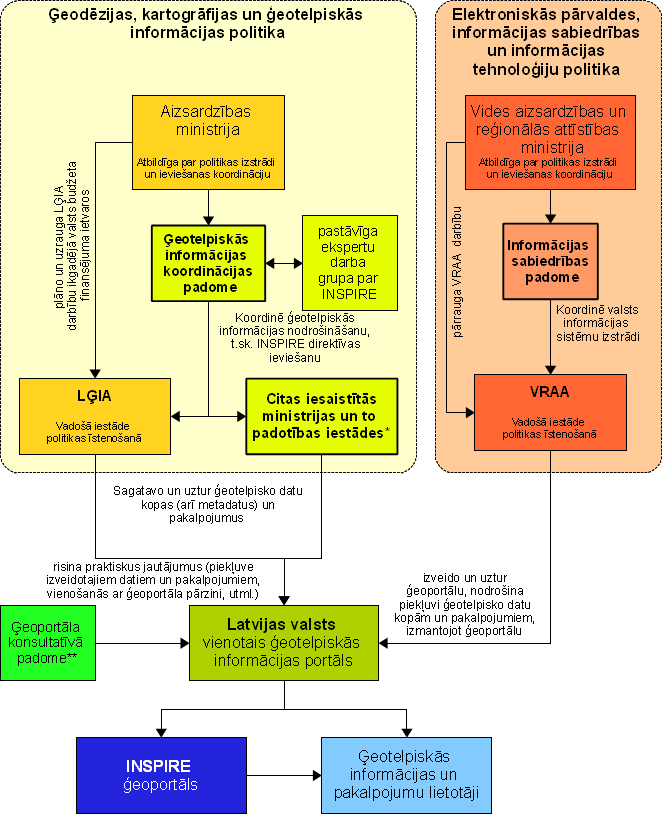 Piezīmes: * - Vides aizsardzības un reģionālās attīstības ministrija ir atbildīga arī noteiktu ģeotelpisko datu kopu (un to metadatu) sagatavošanā un uzturēšanā.** - valsts vienotā ģeotelpiskās informācijas portāla (Ģeoportāla) konsultatīvās padomes izveidi paredz Ministru kabineta 2011.gada 30.augusta sēdes prot. Nr.50 29.§ 2.punkts.23.07.2013.79M.Celmiņa 26450705Maija.Celmina@lgia.gov.lvV.Bērziņš 29481235Valdis.Berzins@lgia.gov.lv